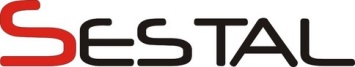 Instrukcja  Zakupu/Odbioru, Transportowania I Przechowywania Wyrobów Z Blachy Stalowej Ocynkowanej, Aluminiowanej , Alucynku , Oraz Ocynkowanej Powlekanej Powłokami Organicznymi.Kupujący lub osoba przez niego upoważniona ponosi pełną odpowiedzialność za sprawdzenie zgodności dostawy z dołączonym dokumentem Wz  , zamówieniem lub fakturą w momencie odbioru produktów pod względem ilościowym , jakościowym a także zgodności wymiarów  odbieranych blach. W przypadku stwierdzenia przy odbiorze dostawy niezgodności jakościowej , ilościowej lub  stwierdzenie nieprawidłowego wymiaru wyrobu, Kupujący odnotowuje ten fakt na kopii dokumentu.Klient odbierający własnym transportem  ponosi pełną odpowiedzialność za uszkodzenia materiału powstałe w wyniku nieprawidłowego przewozu materiału bądź jego rozładunku.W czasie odbioru materiał powinien być zabezpieczony przed uszkodzeniem i zamoknięciemSzczególną ostrożność należy zachować przy załadunku i rozładunku pojedynczych arkuszy. Głównie należy unikać przesuwania arkuszy, aby nie zarysować powłoki. Materiał powinien być przechowywany w pomieszczeniach czystych, suchych i przewiewnych, zabezpieczonych przed nagłymi zmianami temperatur. Zalecana minimalna odległość blach od podłoża wynosi 200mm.Składowanie zawilgoconego materiału sprzyja powstaniu ogniwa stężeniowego, które stanowi podstawowy czynnik korozji szczelinowej. Może to spowodować uszkodzenie powłok, objawiające się białymi nalotami na powłoce cynku, szorstkością i łuszczeniem się powłok lakierowych, a w konsekwencji korozją rdzenia stalowego.Produkty II gatunkowe (bez atestów hutniczych)  nie podlegają gwarancji oraz reklamacji.Produkty te są zaznaczone na dokumentach sprzedaży jako „gat.2”.Dokumentami takimi są : faktura, dokument WZ , zamówienie, pokwitowanie zapłaty.